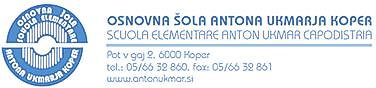 MENÙdal 20 al 24 marzo 2023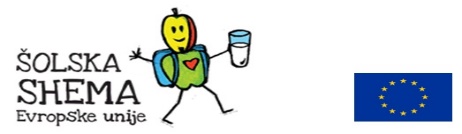 cavolfiore biologico, carote biologiche, latte biologicoNel caso in cui non sia possibile fornire cibo adeguato, ci riserviamo il diritto di modificare il menù.Gli alimenti possono contenere sostanze allergeni che possono provocare allergie o intolleranze elencati nell'allegato II del regolamento UE 1169/2011 .Responsabile cucina: Jana Matjašec                      Buon appetito!                                  Responsabile alimentazione:Cuoca in dietetica:  Suzana Bubola                                                                              Tatjana Dominič-RadivojevićNel caso in cui non sia possibile fornire cibo adeguato, ci riserviamo il diritto di modificare il menù.Gli alimenti possono contenere sostanze allergeni che possono provocare allergie o intolleranze elencati nell'allegato II del regolamento UE 1169/2011 .Responsabile cucina: Jana Matjašec                      Buon appetito!                                  Responsabile alimentazione:Cuoca in dietetica:  Suzana Bubola                                                                              Tatjana Dominič-RadivojevićNel caso in cui non sia possibile fornire cibo adeguato, ci riserviamo il diritto di modificare il menù.Gli alimenti possono contenere sostanze allergeni che possono provocare allergie o intolleranze elencati nell'allegato II del regolamento UE 1169/2011 .Responsabile cucina: Jana Matjašec                      Buon appetito!                                  Responsabile alimentazione:Cuoca in dietetica:  Suzana Bubola                                                                              Tatjana Dominič-RadivojevićNel caso in cui non sia possibile fornire cibo adeguato, ci riserviamo il diritto di modificare il menù.Gli alimenti possono contenere sostanze allergeni che possono provocare allergie o intolleranze elencati nell'allegato II del regolamento UE 1169/2011 .Responsabile cucina: Jana Matjašec                      Buon appetito!                                  Responsabile alimentazione:Cuoca in dietetica:  Suzana Bubola                                                                              Tatjana Dominič-RadivojevićNel caso in cui non sia possibile fornire cibo adeguato, ci riserviamo il diritto di modificare il menù.Gli alimenti possono contenere sostanze allergeni che possono provocare allergie o intolleranze elencati nell'allegato II del regolamento UE 1169/2011 .Responsabile cucina: Jana Matjašec                      Buon appetito!                                  Responsabile alimentazione:Cuoca in dietetica:  Suzana Bubola                                                                              Tatjana Dominič-RadivojevićNel caso in cui non sia possibile fornire cibo adeguato, ci riserviamo il diritto di modificare il menù.Gli alimenti possono contenere sostanze allergeni che possono provocare allergie o intolleranze elencati nell'allegato II del regolamento UE 1169/2011 .Responsabile cucina: Jana Matjašec                      Buon appetito!                                  Responsabile alimentazione:Cuoca in dietetica:  Suzana Bubola                                                                              Tatjana Dominič-RadivojevićNel caso in cui non sia possibile fornire cibo adeguato, ci riserviamo il diritto di modificare il menù.Gli alimenti possono contenere sostanze allergeni che possono provocare allergie o intolleranze elencati nell'allegato II del regolamento UE 1169/2011 .Responsabile cucina: Jana Matjašec                      Buon appetito!                                  Responsabile alimentazione:Cuoca in dietetica:  Suzana Bubola                                                                              Tatjana Dominič-RadivojevićNel caso in cui non sia possibile fornire cibo adeguato, ci riserviamo il diritto di modificare il menù.Gli alimenti possono contenere sostanze allergeni che possono provocare allergie o intolleranze elencati nell'allegato II del regolamento UE 1169/2011 .Responsabile cucina: Jana Matjašec                      Buon appetito!                                  Responsabile alimentazione:Cuoca in dietetica:  Suzana Bubola                                                                              Tatjana Dominič-RadivojevićNel caso in cui non sia possibile fornire cibo adeguato, ci riserviamo il diritto di modificare il menù.Gli alimenti possono contenere sostanze allergeni che possono provocare allergie o intolleranze elencati nell'allegato II del regolamento UE 1169/2011 .Responsabile cucina: Jana Matjašec                      Buon appetito!                                  Responsabile alimentazione:Cuoca in dietetica:  Suzana Bubola                                                                              Tatjana Dominič-RadivojevićNel caso in cui non sia possibile fornire cibo adeguato, ci riserviamo il diritto di modificare il menù.Gli alimenti possono contenere sostanze allergeni che possono provocare allergie o intolleranze elencati nell'allegato II del regolamento UE 1169/2011 .Responsabile cucina: Jana Matjašec                      Buon appetito!                                  Responsabile alimentazione:Cuoca in dietetica:  Suzana Bubola                                                                              Tatjana Dominič-RadivojevićNel caso in cui non sia possibile fornire cibo adeguato, ci riserviamo il diritto di modificare il menù.Gli alimenti possono contenere sostanze allergeni che possono provocare allergie o intolleranze elencati nell'allegato II del regolamento UE 1169/2011 .Responsabile cucina: Jana Matjašec                      Buon appetito!                                  Responsabile alimentazione:Cuoca in dietetica:  Suzana Bubola                                                                              Tatjana Dominič-RadivojevićNel caso in cui non sia possibile fornire cibo adeguato, ci riserviamo il diritto di modificare il menù.Gli alimenti possono contenere sostanze allergeni che possono provocare allergie o intolleranze elencati nell'allegato II del regolamento UE 1169/2011 .Responsabile cucina: Jana Matjašec                      Buon appetito!                                  Responsabile alimentazione:Cuoca in dietetica:  Suzana Bubola                                                                              Tatjana Dominič-RadivojevićNel caso in cui non sia possibile fornire cibo adeguato, ci riserviamo il diritto di modificare il menù.Gli alimenti possono contenere sostanze allergeni che possono provocare allergie o intolleranze elencati nell'allegato II del regolamento UE 1169/2011 .Responsabile cucina: Jana Matjašec                      Buon appetito!                                  Responsabile alimentazione:Cuoca in dietetica:  Suzana Bubola                                                                              Tatjana Dominič-RadivojevićNel caso in cui non sia possibile fornire cibo adeguato, ci riserviamo il diritto di modificare il menù.Gli alimenti possono contenere sostanze allergeni che possono provocare allergie o intolleranze elencati nell'allegato II del regolamento UE 1169/2011 .Responsabile cucina: Jana Matjašec                      Buon appetito!                                  Responsabile alimentazione:Cuoca in dietetica:  Suzana Bubola                                                                              Tatjana Dominič-RadivojevićNel caso in cui non sia possibile fornire cibo adeguato, ci riserviamo il diritto di modificare il menù.Gli alimenti possono contenere sostanze allergeni che possono provocare allergie o intolleranze elencati nell'allegato II del regolamento UE 1169/2011 .Responsabile cucina: Jana Matjašec                      Buon appetito!                                  Responsabile alimentazione:Cuoca in dietetica:  Suzana Bubola                                                                              Tatjana Dominič-RadivojevićNel caso in cui non sia possibile fornire cibo adeguato, ci riserviamo il diritto di modificare il menù.Gli alimenti possono contenere sostanze allergeni che possono provocare allergie o intolleranze elencati nell'allegato II del regolamento UE 1169/2011 .Responsabile cucina: Jana Matjašec                      Buon appetito!                                  Responsabile alimentazione:Cuoca in dietetica:  Suzana Bubola                                                                              Tatjana Dominič-Radivojević